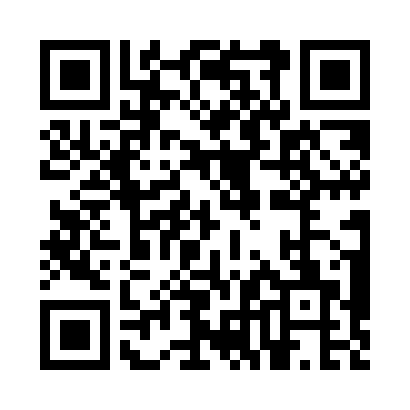 Prayer times for Stimler, Nevada, USAMon 1 Jul 2024 - Wed 31 Jul 2024High Latitude Method: Angle Based RulePrayer Calculation Method: Islamic Society of North AmericaAsar Calculation Method: ShafiPrayer times provided by https://www.salahtimes.comDateDayFajrSunriseDhuhrAsrMaghribIsha1Mon4:025:3312:554:498:179:482Tue4:025:3312:554:498:179:483Wed4:035:3412:554:498:169:474Thu4:045:3412:554:498:169:475Fri4:045:3512:564:498:169:476Sat4:055:3612:564:498:169:467Sun4:065:3612:564:498:159:468Mon4:075:3712:564:498:159:459Tue4:085:3712:564:498:159:4510Wed4:085:3812:564:508:149:4411Thu4:095:3912:564:508:149:4312Fri4:105:3912:574:508:149:4313Sat4:115:4012:574:508:139:4214Sun4:125:4112:574:508:139:4115Mon4:135:4112:574:508:129:4016Tue4:145:4212:574:508:129:3917Wed4:155:4312:574:508:119:3918Thu4:165:4412:574:508:109:3819Fri4:175:4412:574:498:109:3720Sat4:185:4512:574:498:099:3621Sun4:195:4612:574:498:089:3522Mon4:205:4712:574:498:089:3423Tue4:215:4712:574:498:079:3324Wed4:235:4812:574:498:069:3225Thu4:245:4912:574:498:059:3126Fri4:255:5012:574:498:049:2927Sat4:265:5112:574:488:049:2828Sun4:275:5212:574:488:039:2729Mon4:285:5212:574:488:029:2630Tue4:295:5312:574:488:019:2531Wed4:305:5412:574:478:009:23